淄博六中2018—2019学年上学期高一数学月考试题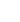 总分：150分      时间：120分钟注意事项：1．答卷前，考生务必将自己的姓名和班级填写在答题卡上。2．所有题的答案必须写在答题卡上，写在本试卷上无效。3．考试结束后，只需将答题卡交回，本试卷自行保管。一、选择题：本大题共12小题，每小题5分，共60分。在每小题给出的四个选项中，只有一项是符合题目要求的。1.设集合，则          （    ）A.                  B.C.                       D.2.设集合，则集合A的真子集的个数是      （    ）A.16          B.32            D.31设全集,,，则的元素个数是                                                      （    ）A.5           B.0            D.8设函数，则函数的值域是           （    ）        B.          C.0           D.函数的定义域是                          （    ）      B.      C.     D. 函数的单调递增区间是                        （    ）       B.      C.    D.和 设集合，，则   （    ）      B.        C.        D.A、B、C都不对设，则函数的解析式为               （     ）             B.C.               D.已知函数是R上的奇函数，且当x<0时，，则函数的图象与x轴有几个交点                                                 （     ）A.2            B.4           D.0若f(x)满足f(-x)=f(x),且在区间上是增函数，则     （     ）              B. C.                D.设函数f(x)是定义在区间上的偶函数，且当x<0时，f(x)=-x+1,则函数的解析式可表示为                           （     ）                     B.C.                        D.设函数，若函数在上单增，则a的取值范围是                                                  （     ）A.                           B.C.                           D.二、填空题：本题共5小题，每小题5分，共25分。13.下列能构成集合的是_______________①高一优秀的学生           ②中国所有的姓③满足的所有m的值   ④满足的所有整数m的值14.若函数，则函数g(x)是______函数（填“奇”或“偶”或“非奇非偶”或“既是奇函数又是偶函数”）。15.若二次函数y=f(x)满足则函数的解析式为__________________。16.已知函数y=f(x)R上的是奇函数，当x>0时，，则函数的解析式为_________________。17.已知方程的两个不相等的实根为，集合，,.，则__________。三、解答题：（共65分）18.（本小题满分9分）已知函数。（1）判断函数f(x）的图象跟直线的交点个数；（3分）（2）求的值；（3分）（3）当f(x)=0时，求x的值。（3分）19.（本小题满分14分）设全集U为实数集，集合，。求、；（4分）求、；（4分）求、。（6分）（本小题满分16分）已知函数，用定义证明f(x)是偶函数；（5分）用定义证明f(x)在上是减函数；（5分）作出函数f(x)的图象，并求出函数f(x)在区间上的最值。（6分）21.（本小题满分10分）设函数不等式恒成立。求a,b的值；（4分）当时，函数是单调函数，求k的取值范围。（6分）函数f(x)是定义在R上的奇函数，当x>0时，函数f(x)是一个二次函数，且f(0)=f(2)=4，函数有最小值3。求x>0时函数f(x)的解析式；（4分）求函数f(x)的解析式；（5分）若函数f(x)的图象与直线y=k有且仅有两个交点，求k的取值范围。（7分）